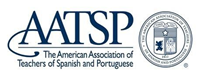 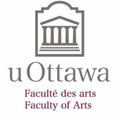 CONVOCATORIA PARA PONENCIAS The American Association of Teachers of Spanish and Portuguese- Capítulo OntarioCONFERENCIA ANUAL:La enseñanza de lenguas y literatura en Canadá: diversidad y desafíosEn línea: viernes, 22 de octubre de 2021- presentado por la Universidad de OttawaEl Capítulo de Ontario de la AATSP (AATSP-ON) invita a participar en su Congreso anual, después de la cancelación del congreso anual en 2020 debido a la pandemia. El departamento de lenguas y literaturas modernas de la Universidad de Ottawa presenta el evento de este año, que tendrá lugar en línea el viernes, 22 de octubre de 2021. El programa del Congreso girará en torno a discusiones que buscan expandir los desafíos de enseñar lenguas y literatura en Canadá, reconociendo la diversidad de todas las lenguas que se hablan en el país. Esta orientación está inspirada en el creciente diálogo público enfocado en la necesidad de desarrollar una pedagogía más inclusiva y reconocer la diversidad del cuerpo estudiantil. Dichas tendencias nos llevan a reconsiderar cómo organizar nuestras aulas y replantear nuestro acercamiento a la enseñanza y adquisición de lenguas.De acuerdo con la temática de 103a conferencia anual de AATSP, los temas de la conferencia de nuestro capítulo incluyen (pero no se limitan a) un currículo inclusivo, evaluaciones y credenciales, idiomas y profesiones, idiomas y comunidades, instrucción y aprendizaje de idiomas de herencia, y la promoción del estudio del español y del portugués. Además de dedicar unos paneles a estos temas, el Congreso incluirá un panel para Investigación y Crítica y otro para Lingüística y Didáctica de ELE/PLE.Se abre esta convocatoria para que los interesados envíen propuestas de ponencias (20 minutos; 7/8 páginas, Times New Roman 12, doble interlínea) en inglés, francés, español o portugués, que versen sobre los temas que se detallan a continuación dentro del contexto de la enseñanza de lenguas en Canadá: Temario 1 – Innovación en la enseñanza      Diversidad e inclusión       Acercamiento a la enseñanza durante y después de la pandemia      Nuevos formatos de evaluación y certificación      Redes sociales y medios de comunicación en la clase de LE      Prácticas emergentes Temario 2 – Investigación y Crítica    Literaturas indígenas en las Américas       Literatura colonial hasta el presente      Literatura en traducción, cine, y otros medios de comunicación       Arquitectura, artes plásticas, danza, música, fotografía y cultura popular     Sociedad civil, género, migración, diásporas, multiculturalismoTemario 3 – Lingüística y Didáctica de ELE/PLE Lingüística y políticas lingüísticasAdquisición y aprendizaje de lengua Bilingüismo, multilingüismo y lenguas de herenciaEnseñanza de LE a niños y adultosDiseño y planificación curricular de LEPedagogía y metodología en LE Literatura y cultura en el aula de LEINSCRIPCIÓN Y CUOTAS DE PARTICIPACIÓN Enviar a aatsp.ontario@gmail.com una propuesta de ponencia en formato Word, con una extensión máxima de 250 palabras, incluyendo el título, el nombre de quien expone y del centro educativo al que pertenece (ver formulario de propuesta), a más tardar el jueves, 30 de septiembre de 2021 a las 9 a.m.No hay cuota de participación en esta conferencia. Sin embargo, se espera que los participantes sean miembros de la AATSP. Información sobre membresía, en el siguiente enlace:                                                                                                                                  www.aatsp.org/general/register_member_type.asp  ELECCIONES Durante la conferencia de 2021 se llevará a cabo la elección de un vice-presidente, un tesorero y un secretario del capítulo. Se invita a todos los miembros a nominar a colegas o a nominarse a sí mismos para estos puestos hasta el día del congreso. Los puestos se cubrirán por el periodo de enero 2022 a diciembre de 2023.¡Nos vemos en octubre! Para más información, visita: https://aatspontario.ca/COMITÉ ORGANIZADORAdriana Kolijn, Presidenta, Universidad de Ottawa, akolijn@uottawa.caDra. Ana García-Allen, Vice-presidenta, Universidad de Western Ontario, agarcia@uwo.caJesse Leonard, Secretario, Universidad de Ottawa, jleon025@uottawa.caDra. May Morpaw, tesorera interina, Universidad de Ottawa, mmorp034@uottawa.caDra. Annik Bilodeau,  expresidenta más reciente, Universidad de Waterloo, a2bilodeau@uwaterloo.ca